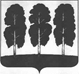 АДМИНИСТРАЦИЯ БЕРЕЗОВСКОГО РАЙОНАХАНТЫ-МАНСИЙСКОГО АВТОНОМНОГО ОКРУГА-ЮГРЫПОСТАНОВЛЕНИЕот  20.12.2023		               	                                                                        № 967пгт. БерезовоО внесении изменений в постановление администрации Березовского района от 22.12.2014 № 1877 «Об утверждении административного регламента предоставления муниципальной услуги «Прием заявлений о зачислении в государственные и муниципальные образовательные организации субъектов Российской Федерации, реализующие программы общего образования на территории Березовского района»В целях приведения нормативного правового акта администрации Березовского района в соответствие с действующим законодательством:1. Внести  в приложение к постановлению администрации Березовского района  от 22.12.2014 № 1877 «Об  утверждении административного регламента предоставления муниципальной услуги «Прием заявлений о зачислении в государственные и муниципальные образовательные организации субъектов Российской Федерации, реализующие программы общего образования на территории Березовского района» следующие изменения:1.1. Подпункт 1.2.2 пункта 1.2 раздела 1 изложить в следующей редакции: 	«1.2.2. Категории заявителей, имеющих право на получение муниципальной услуги: - родители (законные представители), дети которых имеют внеочередное право на получение муниципальной услуги в образовательной организации, имеющей интернат, в соответствии с пунктом 5 статьи 44 Закона Российской Федерации от 17 января 1992 года № 2202-1 «О прокуратуре Российской Федерации», пунктом 3 статьи 19 Закона Российской Федерации от 26 июня 1992 года № 3132-1 «О статусе судей в Российской Федерации», частью 25 статьи 35 Федерального закона от 28 декабря 2010 года № 403-ФЗ «О Следственном комитете Российской Федерации»;- родители (законные представители), дети которых зарегистрированы органами регистрационного учета по месту жительства или пребывания на территории Березовского района Ханты-Мансийского автономного округа-Югры, имеющие внеочередное право на получение муниципальной услуги в образовательной организации, предусмотренное  пунктом 8 статьи 24 Федерального закона от 27 мая 1998 года № 76-ФЗ «О статусе военнослужащих», статьей 28.1 Федерального закона от 03 июля 2016 года №226-ФЗ «О войсках национальной гвардии Российской Федерации»;- родители (законные представители), дети которых зарегистрированы органами регистрационного учета по месту жительства или пребывания на территории Березовского района Ханты-Мансийского автономного округа-Югры, имеющие первоочередное право на получение муниципальной услуги в образовательной организации, предусмотренное в абзаце втором части 6 статьи 19 Федерального закона от 27 мая 1998 года № 76-ФЗ «О статусе военнослужащих», частью 6 статьи 46 Федерального закона от 7 февраля 2011 года № 3-ФЗ «О полиции», детям сотрудников органов внутренних дел, не являющихся сотрудниками полиции, и детям, указанным в части 14 статьи 3 Федерального закона от 30 декабря 2012 года № 283-ФЗ «О социальных гарантиях сотрудникам некоторых федеральных органов исполнительной власти и внесении изменений в законодательные акты Российской Федерации»; - родители (законные представители), дети которых имеют преимущественное право на получение муниципальной услуги в  образовательной организации, предусмотренное частью 3.1 статьи 67, частью 6 статьи 86, Федерального закона от 29 декабря 2012 года № 273-ФЗ «Об образовании в Российской Федерации» (далее – Закон об образовании); - родители (законные представители), дети которых зарегистрированы органами регистрационного учета по месту жительства или пребывания на территории Березовского района Ханты-Мансийского автономного округа-Югры, и проживающие на территории, закрепленной за образовательной организацией; - родители (законные представители), дети которых не проживают на территории, закрепленной за образовательной организацией; - совершеннолетние лица, не получившие начального общего, основного общего и (или) среднего общего образования и имеющие право на получение образования соответствующего уровня, зарегистрированные органами регистрационного учета по месту жительства или пребывания на территории Березовского района Ханты-Мансийского автономного округа-Югры, и проживающие на территории, закрепленной за образовательной организацией; - совершеннолетние лица, не получившие начального общего, основного общего и (или) среднего общего образования и имеющие право на получение образования соответствующего уровня, зарегистрированные органами регистрационного учета по месту жительства или пребывания на территории Березовского района Ханты-Мансийского автономного округа-Югры, и не проживающие на территории, закрепленной за образовательной организацией.».2. Опубликовать настоящее постановление в газете «Жизнь Югры» и разместить на официальном веб-сайте органов местного самоуправления Березовского района.3. Настоящее постановление вступает в силу после его официального опубликования. И.о.главы района	            Г.Г. Кудряшов